STROKE TEAM TO COMPLETE   THROMBECTOMY PATHWAY     Time & date of referral for intervention*             /       :   :                                    /               /Onset time*                       	                                          :           :		       Unknown* □								                         Wake up Stroke* □Time thrombolysed                                                                :                        Not throbolysed □Referred from (name of Hospital)*                        ______________________________________Name & mobile number of referring doctor       _____________________________________Name of patient                                                         ______________________________________Address of patient                                                    _______________________________________Date of birth				             _______________________________________		Time of referral to interv neuroradiologist                             :  Time of referral to anaesthetist                                                :      Time ambulance departed referring hospital*               :      :                 Helicopter used*   Yes □   No □Time of arrival to ED at RSUH   	                                 :	         HeTime of Stroke Team assessment                                      :Time of first brain imaging at RSUH*                                 :		Start consent form                                                         □ done       Empty bladder/put on convene/pad if time            □ done       Hospital gown if time                                                   □ done       Time of arrival at IR suite                                                      :SEAT nurse: ______________                                                                          Stroke consultant _________STROKE TEAM and/or ANAESTHETIST TO COMPLETESpecialty of anaesthetist (if present)*: 	Neuroanaesthetics    □ 	General anaesthetics   □RADIOGRAPHER TO COMPLETELead Operator:______________   (□ Interv. neuroradiologist  □ Interv. radiologist □ Trainee)*Operator 2: _______________   (□ Interv. neuroradiologist  □ Interv. radiologist □ Trainee)*Nurse: ____________________   Radiographer: ________________      Anaesthetist: _____________      ODA: ________________________    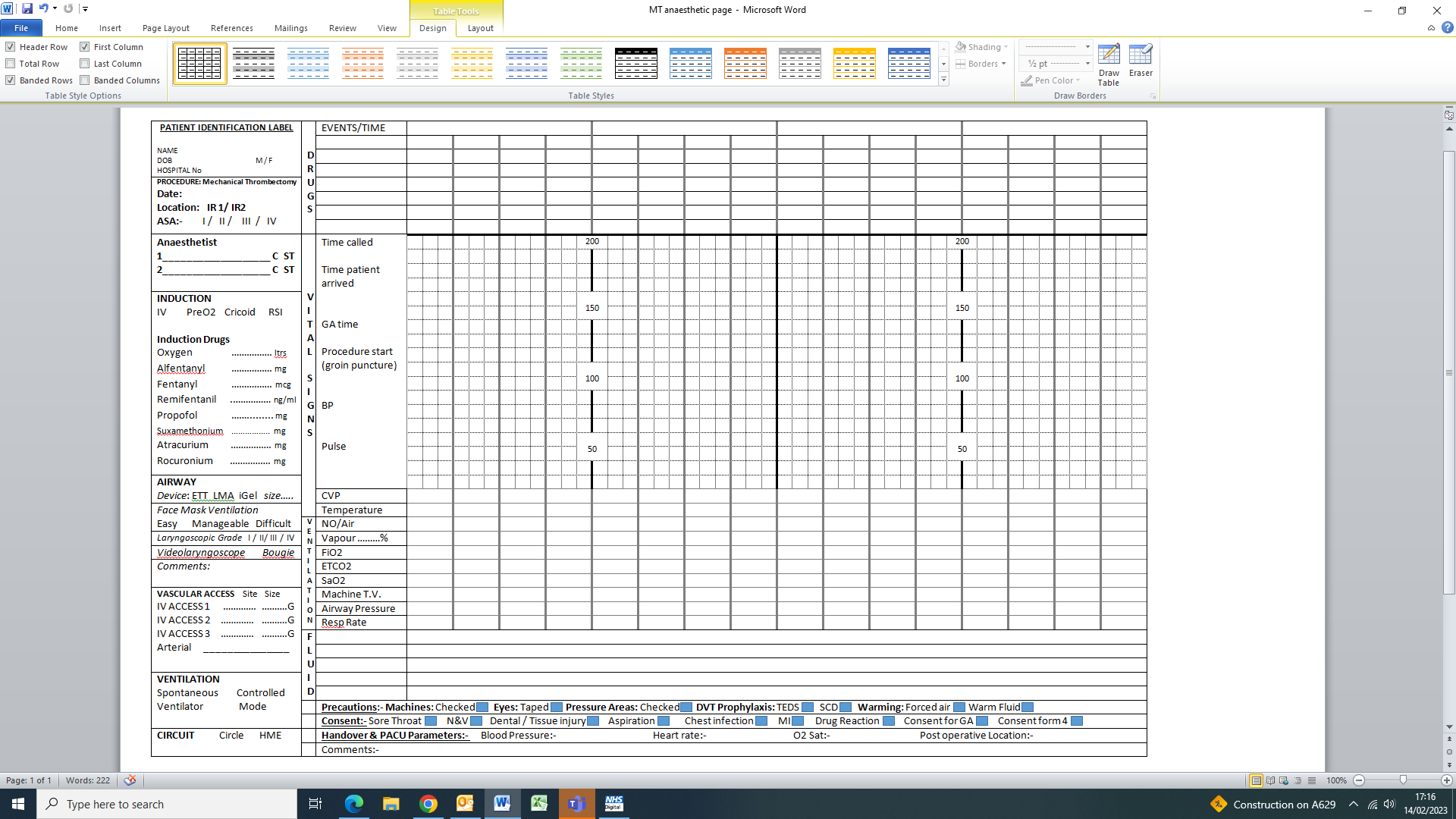 Where was the patient transferred after the completion of the procedure?* Stroke unit RSUH □    Stroke unit at referring site □	ITU or HDU □	Other □ If transferred to ICU or HDU, what was the indication for high-level care?*Unstable BP □ Airway or cardiac instability □	Bleeding at procedure site □   Failure to wake from anaesthetic □Agitation/need for sedation □	Renal failure □       Other □    None of the above □Stoke Thrombectomy Health Assessment Form:-(please complete for ALL mechanical thrombectomy patients)Stoke Thrombectomy Health Assessment Form:-(please complete for ALL mechanical thrombectomy patients)Stoke Thrombectomy Health Assessment Form:-(please complete for ALL mechanical thrombectomy patients)Stoke Thrombectomy Health Assessment Form:-(please complete for ALL mechanical thrombectomy patients)Stoke Thrombectomy Health Assessment Form:-(please complete for ALL mechanical thrombectomy patients)Stoke Thrombectomy Health Assessment Form:-(please complete for ALL mechanical thrombectomy patients)Stoke Thrombectomy Health Assessment Form:-(please complete for ALL mechanical thrombectomy patients)Stoke Thrombectomy Health Assessment Form:-(please complete for ALL mechanical thrombectomy patients)Stoke Thrombectomy Health Assessment Form:-(please complete for ALL mechanical thrombectomy patients)Stoke Thrombectomy Health Assessment Form:-(please complete for ALL mechanical thrombectomy patients)Stoke Thrombectomy Health Assessment Form:-(please complete for ALL mechanical thrombectomy patients)Stoke Thrombectomy Health Assessment Form:-(please complete for ALL mechanical thrombectomy patients)Stoke Thrombectomy Health Assessment Form:-(please complete for ALL mechanical thrombectomy patients)Stoke Thrombectomy Health Assessment Form:-(please complete for ALL mechanical thrombectomy patients)Stoke Thrombectomy Health Assessment Form:-(please complete for ALL mechanical thrombectomy patients)Stoke Thrombectomy Health Assessment Form:-(please complete for ALL mechanical thrombectomy patients)Stoke Thrombectomy Health Assessment Form:-(please complete for ALL mechanical thrombectomy patients)Stoke Thrombectomy Health Assessment Form:-(please complete for ALL mechanical thrombectomy patients)Stoke Thrombectomy Health Assessment Form:-(please complete for ALL mechanical thrombectomy patients)Stoke Thrombectomy Health Assessment Form:-(please complete for ALL mechanical thrombectomy patients)Stoke Thrombectomy Health Assessment Form:-(please complete for ALL mechanical thrombectomy patients)Stoke Thrombectomy Health Assessment Form:-(please complete for ALL mechanical thrombectomy patients)NIHSS on arrival NIHSS now     NIHSS now     NIHSS now     NIHSS now     mRS ScoremRS ScoremRS ScoreThrombolysisThrombolysisThrombolysisBamfordTACSPACSLACSPOCSPOCSCT-Angio LeftRightICAM1M1M2M2BasilarOtherOtherOtherDissectionPast Medical/Surgical History (please tick all that apply)Past Medical/Surgical History (please tick all that apply)Past Medical/Surgical History (please tick all that apply)Past Medical/Surgical History (please tick all that apply)Past Medical/Surgical History (please tick all that apply)Past Medical/Surgical History (please tick all that apply)Past Medical/Surgical History (please tick all that apply)Past Medical/Surgical History (please tick all that apply)Past Medical/Surgical History (please tick all that apply)Past Medical/Surgical History (please tick all that apply)Past Medical/Surgical History (please tick all that apply)Past Medical/Surgical History (please tick all that apply)Past Medical/Surgical History (please tick all that apply)Past Medical/Surgical History (please tick all that apply)Past Medical/Surgical History (please tick all that apply)Past Medical/Surgical History (please tick all that apply)Past Medical/Surgical History (please tick all that apply)Past Medical/Surgical History (please tick all that apply)Past Medical/Surgical History (please tick all that apply)Past Medical/Surgical History (please tick all that apply)Past Medical/Surgical History (please tick all that apply)Past Medical/Surgical History (please tick all that apply)Past Medical/Surgical History (please tick all that apply)General Weight_____ (kg)Height _____ (cm)Last FoodTime__________General Weight_____ (kg)Height _____ (cm)Last DrinkTime__________General Allergies:         Previous Anaesthetic ComplicationsLifestyle Smoker             Renal AKIAlcoholCKDmRSMetabolicT1DM/ T2DMRespiratoryCOPD/ AsthmaHyperlipidaemiaOSA Thyroid DysfunctionOtherHaematologyAnaemia Cardiovascular HypertensionCoagulopathyAngina/ MIDVT/PEHeart FailureCentral NervousPrevious StrokeAtrial FibrillationPrevious TIAPPM/ICD/CRTD EpilepsyOther arrhythmiaMalignancySite:Other heart problemPrevious SurgerySite:   Medication History                                 Drugs givenDrugDoseDrugDoseDrugDoseTimeClinical AssessmentClinical AssessmentClinical AssessmentClinical AssessmentClinical AssessmentClinical AssessmentClinical AssessmentClinical AssessmentGeneral:Chest:Heart:Legs:Skin and Joints:General:Chest:Heart:Legs:Skin and Joints:General:Chest:Heart:Legs:Skin and Joints:General:Chest:Heart:Legs:Skin and Joints:General:Chest:Heart:Legs:Skin and Joints:General:Chest:Heart:Legs:Skin and Joints:General:Chest:Heart:Legs:Skin and Joints:General:Chest:Heart:Legs:Skin and Joints:InvestigationsInvestigationsInvestigationsInvestigationsInvestigationsInvestigationsInvestigationsInvestigationsHb NaGlucWCCKPLtUINRCrObservationsObservationsObservationsObservationsObservationsObservationsTime: -               RR                     Sats                    HR                              BP                             Temp                         BMTime: -               RR                     Sats                    HR                              BP                             Temp                         BMTime: -               RR                     Sats                    HR                              BP                             Temp                         BMTime: -               RR                     Sats                    HR                              BP                             Temp                         BMTime: -               RR                     Sats                    HR                              BP                             Temp                         BMTime: -               RR                     Sats                    HR                              BP                             Temp                         BM Pre-OP checks□  Informed Consent □  WHO complete What intervention lab was used?*□ Biplane  □ Monoplane                                                         If Monoplane used why?*                         □  Biplane in use  □ Biplane being serviced  □ OtherPuncture site□   Femoral   □  Radial          □  Left         □    RightAnaesthesia* □  General Anaesthetic   □   Local Anaesthetic only  □  Conscious Sedation     □   LA/ Sed converted to GA   On Table CT time:Pressure bags:1% Lidocaine                                                □  2 Litre HartmannsNimotop 0.02% 3mg/15mls                      □   Visipaque 3201Litre Hartmanns                                        □  Heparin Sodium BP 500IU/500mlHeparin Sodium 1,000IU/mlPressure bags:1% Lidocaine                                                □  2 Litre HartmannsNimotop 0.02% 3mg/15mls                      □   Visipaque 3201Litre Hartmanns                                        □  Heparin Sodium BP 500IU/500mlHeparin Sodium 1,000IU/ml□  Right side□  CCA                   □   ICA                     □  VA□  Left side□  CCA                  □  ICA                     □  VASheath:                            □     Long                                   □       ShortSheath:                            □     Long                                   □       ShortGuiding catheter:Guiding catheter:Intermediate catheter:Intermediate catheter:Time consent signed by INR                     :   :                                              Time patient on table                                    :Time INR scrubbed                                         :Time of groin puncture*                               :Time consent signed by INR                     :   :                                              Time patient on table                                    :Time INR scrubbed                                         :Time of groin puncture*                               :(Thrombectomy procedure sheet- Lead operator Interventional Neuroradiologist)Time of arterial puncture*                                                                                   :First deployment of device for thrombectomy or aspiration*                     :End of procedure (last angiographic run on treated vessel)*                  :How many device passes were required?*   Cervical Carotid stenting* 		Yes 		No Cervical Carotid angioplasty		Yes 		NoOther stent or angioplasty                        Yes 		No  (specify if yes) _______________Thrombectomy not performed*    □Not applicable          □ Unable to obtain arterial acces   □ Procedure begun but unable to access the target vessel        □ Medical condition caused the procedure to be abandoned   □ Other reason ____________ Which method(s) were used to reopen the culprit occlusion?*
a. Thrombo-aspiration system 				Yes 		No b. Stent retriever 					Yes 		No c. Proximal balloon/flow arrest guide catheter 		Yes 		No d. Distal access catheter				 	Yes 		NoWere there any procedural complications? (select all that apply)*
a. Distal clot migration/embolisation within the affected territory 	Yes 		No b. Embolisation to a new territory					Yes 		No c. Intracerebral haemorrhage 						Yes		No d. Subarachnoid/intraventricular haemorrhage 				Yes 		No e. Arterial dissection	                                                                                       Yes	               No     Arterial dissection                                                                                              Yes	               No    If yes which vessel is dissected/perforated: f. Vasospasm 								Yes 		No g. Other 								Yes 		NoAngiographic appearance of culprit vessel and result assessed by operator (modified TICI score – circle appropriate score)* a. Pre intervention 		0 	1 	2a 	2b	 2c 	3 b. Post intervention		0 	1 	2a 	2b 	 2c	3Devices used:MT Device 1 (specify) :                            Vessel:                     No of passes:MT Device 2: (specify):                            Vessel:                     No of passes:MT Device 3: (specify):                            Vessel:                    No of passes:MT Device 3: (specify):                            Vessel:                    No of passes:Free text operator’s note(Thrombectomy procedure sheet- Lead operator Interventional Neuroradiologist)Time of arterial puncture*                                                                                   :First deployment of device for thrombectomy or aspiration*                     :End of procedure (last angiographic run on treated vessel)*                  :How many device passes were required?*   Cervical Carotid stenting* 		Yes 		No Cervical Carotid angioplasty		Yes 		NoOther stent or angioplasty                        Yes 		No  (specify if yes) _______________Thrombectomy not performed*    □Not applicable          □ Unable to obtain arterial acces   □ Procedure begun but unable to access the target vessel        □ Medical condition caused the procedure to be abandoned   □ Other reason ____________ Which method(s) were used to reopen the culprit occlusion?*
a. Thrombo-aspiration system 				Yes 		No b. Stent retriever 					Yes 		No c. Proximal balloon/flow arrest guide catheter 		Yes 		No d. Distal access catheter				 	Yes 		NoWere there any procedural complications? (select all that apply)*
a. Distal clot migration/embolisation within the affected territory 	Yes 		No b. Embolisation to a new territory					Yes 		No c. Intracerebral haemorrhage 						Yes		No d. Subarachnoid/intraventricular haemorrhage 				Yes 		No e. Arterial dissection	                                                                                       Yes	               No     Arterial dissection                                                                                              Yes	               No    If yes which vessel is dissected/perforated: f. Vasospasm 								Yes 		No g. Other 								Yes 		NoAngiographic appearance of culprit vessel and result assessed by operator (modified TICI score – circle appropriate score)* a. Pre intervention 		0 	1 	2a 	2b	 2c 	3 b. Post intervention		0 	1 	2a 	2b 	 2c	3Devices used:MT Device 1 (specify) :                            Vessel:                     No of passes:MT Device 2: (specify):                            Vessel:                     No of passes:MT Device 3: (specify):                            Vessel:                    No of passes:MT Device 3: (specify):                            Vessel:                    No of passes:Free text operator’s note(Thrombectomy procedure sheet- Lead operator Interventional Neuroradiologist)Time of arterial puncture*                                                                                   :First deployment of device for thrombectomy or aspiration*                     :End of procedure (last angiographic run on treated vessel)*                  :How many device passes were required?*   Cervical Carotid stenting* 		Yes 		No Cervical Carotid angioplasty		Yes 		NoOther stent or angioplasty                        Yes 		No  (specify if yes) _______________Thrombectomy not performed*    □Not applicable          □ Unable to obtain arterial acces   □ Procedure begun but unable to access the target vessel        □ Medical condition caused the procedure to be abandoned   □ Other reason ____________ Which method(s) were used to reopen the culprit occlusion?*
a. Thrombo-aspiration system 				Yes 		No b. Stent retriever 					Yes 		No c. Proximal balloon/flow arrest guide catheter 		Yes 		No d. Distal access catheter				 	Yes 		NoWere there any procedural complications? (select all that apply)*
a. Distal clot migration/embolisation within the affected territory 	Yes 		No b. Embolisation to a new territory					Yes 		No c. Intracerebral haemorrhage 						Yes		No d. Subarachnoid/intraventricular haemorrhage 				Yes 		No e. Arterial dissection	                                                                                       Yes	               No     Arterial dissection                                                                                              Yes	               No    If yes which vessel is dissected/perforated: f. Vasospasm 								Yes 		No g. Other 								Yes 		NoAngiographic appearance of culprit vessel and result assessed by operator (modified TICI score – circle appropriate score)* a. Pre intervention 		0 	1 	2a 	2b	 2c 	3 b. Post intervention		0 	1 	2a 	2b 	 2c	3Devices used:MT Device 1 (specify) :                            Vessel:                     No of passes:MT Device 2: (specify):                            Vessel:                     No of passes:MT Device 3: (specify):                            Vessel:                    No of passes:MT Device 3: (specify):                            Vessel:                    No of passes:Free text operator’s note(Thrombectomy procedure sheet- Lead operator Interventional Neuroradiologist)Time of arterial puncture*                                                                                   :First deployment of device for thrombectomy or aspiration*                     :End of procedure (last angiographic run on treated vessel)*                  :How many device passes were required?*   Cervical Carotid stenting* 		Yes 		No Cervical Carotid angioplasty		Yes 		NoOther stent or angioplasty                        Yes 		No  (specify if yes) _______________Thrombectomy not performed*    □Not applicable          □ Unable to obtain arterial acces   □ Procedure begun but unable to access the target vessel        □ Medical condition caused the procedure to be abandoned   □ Other reason ____________ Which method(s) were used to reopen the culprit occlusion?*
a. Thrombo-aspiration system 				Yes 		No b. Stent retriever 					Yes 		No c. Proximal balloon/flow arrest guide catheter 		Yes 		No d. Distal access catheter				 	Yes 		NoWere there any procedural complications? (select all that apply)*
a. Distal clot migration/embolisation within the affected territory 	Yes 		No b. Embolisation to a new territory					Yes 		No c. Intracerebral haemorrhage 						Yes		No d. Subarachnoid/intraventricular haemorrhage 				Yes 		No e. Arterial dissection	                                                                                       Yes	               No     Arterial dissection                                                                                              Yes	               No    If yes which vessel is dissected/perforated: f. Vasospasm 								Yes 		No g. Other 								Yes 		NoAngiographic appearance of culprit vessel and result assessed by operator (modified TICI score – circle appropriate score)* a. Pre intervention 		0 	1 	2a 	2b	 2c 	3 b. Post intervention		0 	1 	2a 	2b 	 2c	3Devices used:MT Device 1 (specify) :                            Vessel:                     No of passes:MT Device 2: (specify):                            Vessel:                     No of passes:MT Device 3: (specify):                            Vessel:                    No of passes:MT Device 3: (specify):                            Vessel:                    No of passes:Free text operator’s note1.Closure Device  (specify) 6fr    8 fr      none2.Bed rest until                3.Angioseal post procedure care2 hours flat3.Angioseal post procedure care2 hours sitting3.Neuro Observations4.NBM until5.Groin check/ Radial check every hour till 6.BP ParametersBetween               -          mmHg   7.Contact Doctor if patient deteriorates8.Post procedure medication